Appendix A.5 | Research planAbout this templateNote: please remove these instruction pages when the template is completeThis template is a starting point for councils looking to develop a business case for a Central Registration and Enrolment Scheme (CRES). Refer to section 3.1.3 of the CRES Development Guide for more information on this step in setting up a CRES. This document is a part of a suite of CRES documents. Figure 1 below maps the relationship between the Development Guide, Self-Assessment Tool, Practice Guide and this document.Figure 1 | A map of CRES documents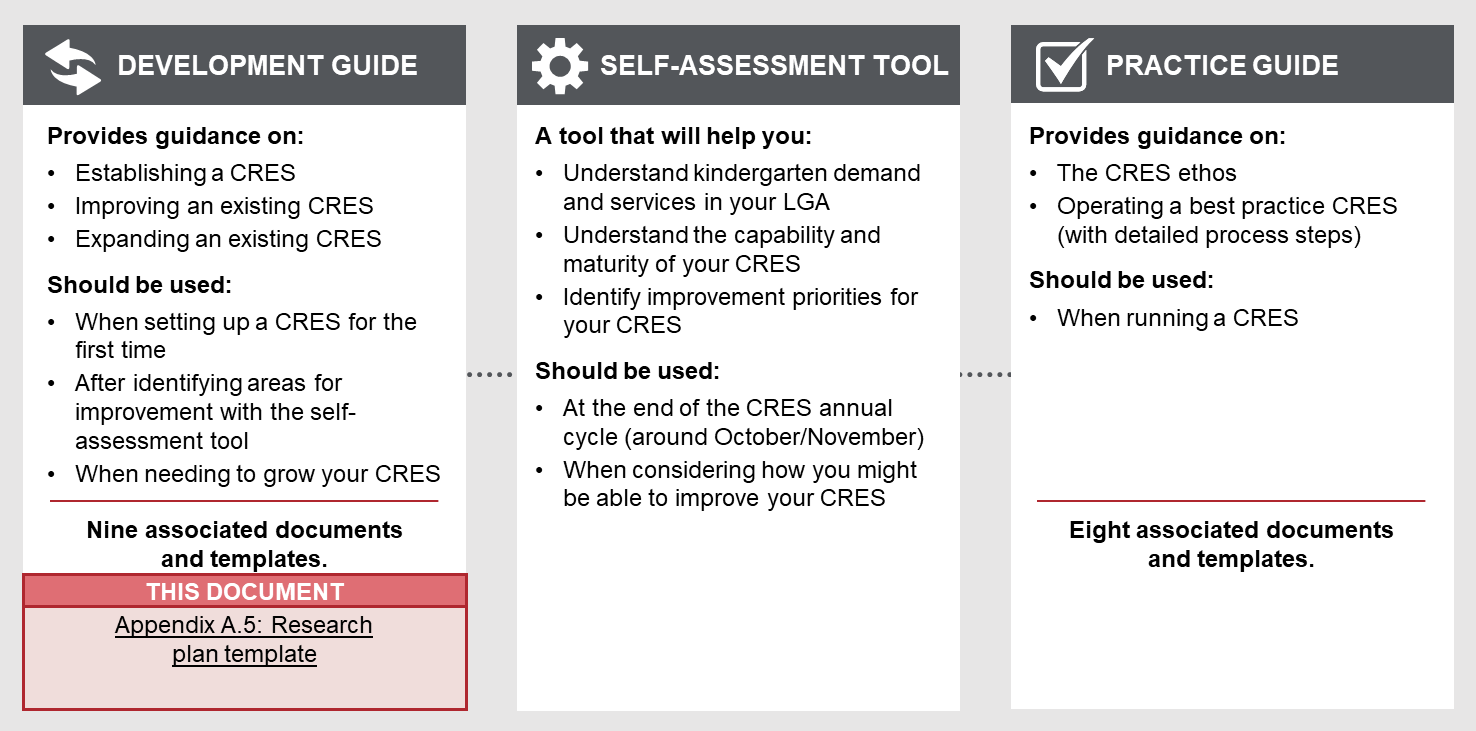 To complete the research planThe writer of the research plan should tailor the template to the needs and objectives of the council officer who will use the plan. Thoughtful additions, deletions and edits to the template content will strengthen your plan and make delivery simpler.This template is a practical guide to collecting data in the early stages of scoping a CRES and is not intended to be presented to senior leaders in the organisation. If the research plan is requested, replace instructional text for each section with contextual information that will be of interest to the audience.All template content can be tailored, but content highlighted in yellow must be updated. For example, “[council name]” must be replaced with the name of your council for content to make sense.how to use this research plan when completedThis plan should be used to guide research to help you understand the context of kindergarten in your area and potential resources required to establish and operate a CRES and will therefore contribute to well-informed business case. This research should be conducted by the council officer leading the development of the CRES business case.Research planCentral Registration and Enrolment Scheme (CRES) [CRES provider]Date:Version:Population profileUnderstanding the current demand for kindergarten places and the families and carers you are designing the CRES around will help you predict the impact of a CRES in your municipality. Table 1 provides a structure to collect information about kindergarten demand from the last complete year of data. If you cannot find values against all items in the tables, it is important to reflect on why the data is difficult to collect and how you might obtain the data in the future. Estimates can also be used where specific data is not available.The questions in Table 1 will help you understand kindergarten-aged children in your area to give you a better idea about:The potential scale of your CRES and give some indication of number of CRES officers that will be required to run the CRES (i.e. respond to queries, manage allocations etc.)The potential role of your CRES in supporting vulnerable children.The questions in Table 2 will help you understand the population of CRES ‘users’ – the families and carers who will be interacting with the CRES regularly. This will inform how your design the components of your CRES and will highlight the demand for certain types of kindergarten.Table 1 | Kindergarten demand and demographic statistics Table 2 | Broader population characteristicsProfile of service provisionA thorough knowledge of the number of kindergarten places and profile of service providers that supply them will contextualise your CRES implementation.The questions in Table 3 will help you understand the potential scale of your CRES, effort involved with managing relationships and can inform your stakeholder engagements.Table 3 | Kindergarten service provider statisticsCRES PartnersA clear understanding of the CRES stakeholders that will eventually help you deliver the CRES is important to inform how you approach relationship-building. The questions in Table 4 will help you understand the network of potential CRES Partners in your area and how they may be able to support CRES. This will also help inform your stakeholder engagement plan and how you may (formally or informally) decide to engage with these stakeholders.Table 4 | Supply of health and support services for kindergarten-aged childrenCRES implementation at a similar councilMany councils already run a version of the CRES (Central Enrolment or Central Registration schemes). Investigating how their LGA compares to yours and the implementation of their scheme will give some indication of the effort involved in our establishing and operating a CRES, and the potential outcomes for your LGA.Table 5 will help you identify a comparable LGA. MAV can help you identify an appropriate person to contact in that LGA. Arrange a time with the contact to discuss their scheme, during which you could ask questions to complete the information in Table 5 and begin Table 6. The officer may not have all the data on hand, so you could follow-up the conversation with an email with your remaining questions.  Table 5 | Comparison of similar/adjacent council to [council name]Table 6 | CRES outcomes data in [similar/adjacent council]DemographicAge groupTotal number in the LGA last yearGrowth rate trend in the LGAConfirmed total kindergarten enrolments last yearData source (select one per data point)All kindergarten-aged children3-year-oldVictoria in Future (VIF) dataKindergarten Information Management System (KIM) data (confirmed enrolments)Birth notification data Council population data All kindergarten-aged children4-year-oldVictoria in Future (VIF) dataKindergarten Information Management System (KIM) data (confirmed enrolments)Birth notification data Council population data Children eligible for Early Start Kindergarten (ESK)3-year-oldVIF dataKIM data (confirmed enrolments)Enhanced MCH dataChildren in Out-of-home careChildren eligible for the Kindergarten Fee Subsidy (KFS)4-year-oldVIF dataKIM data (confirmed enrolments)Enhanced MCH dataChildren in Out-of-home careQuestionUse of dataData source (select one per data point)What languages other than English are commonly spoken?Confirm the languages that communications materials will have to be translated into.Australian Bureau of Statistics (ABS) CensusWhat is the technological literacy of the population?Predict how many paper forms you will receive and how much manual processing will be required.ABS Census (Type of Internet Connection by Dwelling Structure)What is the rate of full-time and part-time employment, and unemployment?Highlight potential need for CRES officer to support people with registrationsCouncil Social and Community Planning departmentSocio-Economic Indexes for Areas (SEIFA) data from the ABSVIF dataHow many parents are single (or lone) parents and what % of the total number of parents is this?Highlight potential need for CRES officer to support people with registrationsCouncil Social and Community Planning departmentSocio-Economic Indexes for Areas (SEIFA) data from the ABSVIF dataWhat are the participation rates for the MCH 2-year-old and 3.5-year-old Key Ages and Stages visits? Understand how much contact families and carers have with this potential information channelDHHS MCH Annual ReportQuestionUse of dataData source (select one per data point)What is the profile of service providers in your area? How many are…Sessional and LDC?Council-run, NFP, private, run by big EYMs?Run Three-Year-Old and Four-Year-Old programs?Plan the breadth of your engagements and how you might want to tailor the engagement to appeal to each service provider’s needs.LGA Profile (DET)Local business / service directoryWhat is the total number of available kindergarten spaces in the LGA? What % of these spaces were filled last year?3-year-old and 4-year-old?Understand the potential scale of your CRESLGA Profile (DET)Local business / service directoryWhat existing relationships do people in the Council have with service providers? Formal relationships (e.g. service agreements, involvement with committees)Informal relationshipsService providers using council facilitiesList the relationships and contacts you can leverage to save time and effort.Interviews with council officersWhat issues are you aware of that service providers are facing in your area?Informs engagements with service providers and how to pitch the CRES as something that can help themInterviews with council officersQuestionUse of dataData source (select one per data point)Who are the key people or contacts for:MCH staffService providersSupport servicesPeak bodies for vulnerable groupsDET regional officersMAVACCOsOther community groupsBuild a list of individuals and organisations to reach out to and build relationships with (as per the stakeholder engagement plan).Organisation chartInterviews with council officersIs MCH delivered by the council or a third-party provider?Understand how to best engage with MCH staff and what processes or structures may be required to pass data between organisations.Organisation chartHow many MCH nurses work in the LGA (in FTE)?Understand how many nurses are available to distribute information about ECE and CRES to families and carers.  MCH workforce data (reported to DHHS)Organisation chartInterviews with MCH staffWhat other early years services are operated by the council?Understand how to best engage with other early years and what processes or structures may be required to pass data between organisations.Organisation chartInterviews with council officersHow many support services for children and families and carers operate in the LGA?Understand how many support services and case workers are available to distribute information about ECE and CRES to families and carers in vulnerable circumstances.Local business / service directoryGoogle searchInterviews with council officersInterviews with service providersWho are the active groups that the community trusts or has regular contact with? This could be:Religious groupsCommunity cultural groupsParent groupsVolunteer organisationsBuild a list of organisations, community groups or collectives that can help spread the word about ECE and CRES, particularly to vulnerable groups. Your stakeholder engagement plan should be expanded to include any particularly active and potentially influential community groups that you identify.Local business / service directoryGoogle searchInterviews with council officersInterviews with service providersExisting MoUFeature[your council name][similar/adjacent council name]Data source (select one per data point)Regionality (metro, interface, rural)Regional Development Victoria PopulationABS CensusSocio-economic conditionsSEIFA data from ABS (Indices of Relative Socio-Economic Advantage and Disadvantage)Population age 0-6ABS CensusVIF dataKindergarten Capacity Assessment Program data (KCAP)Kindergarten Infrastructure and Services Plan (KISP)Trends (increase or decline) in population aged 0-6ABS CensusVIF data% of kindergarten aged children enrolled in kindergarten3-year-old:4-year-old:3-year-old:4-year-old:KIMS dataNumber of kindergarten service providers and types of servicesLocal business / service directoryGoogle searchNQAITSInterview with CRES officerFTE of MCH nursesMCH workforce data (reported to DHHS)Interview with scheme officerType of early years support servicesLocal business / service directoryGoogle searchQuestionUse of dataData source (select one per data point)What is the scope of the [similar/adjacent council] scheme? Does it cover registrations or enrolments, or both? How many providers are in the scheme?Frame the other questions by giving a sense of the scheme service that they offer.Interview with scheme officer What challenges did the [similar/adjacent council] face when setting up the scheme and how did they overcome it?Provide useful information about how your council may be able to avoid the challenges of the other council.Interview with scheme officer What increase or decrease in kindergarten enrolments did [similar/adjacent council] measure after the first year of the scheme?Estimate potential impact of CRES in your LGA in the first year.Interview with scheme officer What increase or decrease in services joining the scheme did [similar/adjacent council] measure after the first year of scheme?Estimate potential impact of CRES in your LGA in the first year.Interview with scheme officer What trend in kindergarten enrolments has [similar/adjacent council] observed over the years of delivering the scheme?Estimate potential impact of CRES in your LGA over many years.Interview with scheme officer What was the cost of setting up your scheme?Estimate the funding required for CRES set up Interview with scheme officer What is the cost of running a scheme?Estimate potential costs for delivering a CRES in your LGA.Interview with scheme officer What EFT is required to run a CRES, including to fulfil functions in:ManagementFrontline service deliveryData collection and entrySystems administration and maintenanceEstimate potential resourcing for delivering a CRES in your LGA.Interview with scheme officer What systems are used to capture and store registration information, and allocate places?Understand the technological requirements for a CRES in your LGA.Interview with scheme officer What additional funding (if any) is available to support delivery of a CRES?Understand DET funding opportunities.Interview with scheme officerDET website